Eskaera eta izen emateaUrratsak:Global Training 2019 beka programan parte hartzeko IZEN EMAN hemen.Behin eskaera beteta, eskakizun fitxa jasoko duzu, bete eta eskatzen den beste agiri guztiekin batera ENTREGATU beharko duzu.Eskaerak aurkezteko lekuaArabako Ganbera. Manuel Iradier, 17 behea (01005 Vitoria-Gasteiz).Bilboko Ganbera. Alameda Recalde, 50 (48008 Bilbo).Gipuzkoako Bazkundea. Tolosako Hiribidea 75 zbkia, (20018 Donostia-San Sebastián).Datak:2019ko uztailaren 15tik irailaren 13 arte (eguerdiko 12.00ak arte).Osagarrizko informazioa:Gipuzkoako Bazkundea: Maite Lamosa. Telef: 943000297 email mlamosa@camaragipuzkoa.comEskera bakarra:Bekadun hautaleak eskakizun bakarra egin dezake Global Training Bekak kudeatzen dituen erakunde bakar batetan.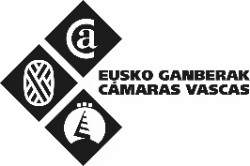 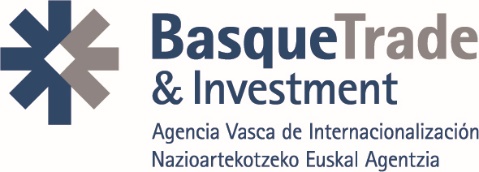 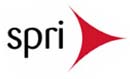 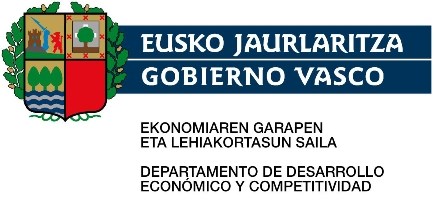 